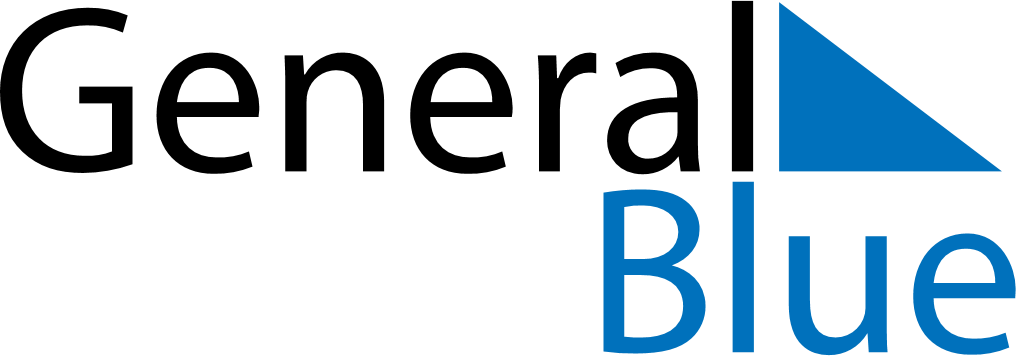 November 2022November 2022November 2022November 2022November 2022November 2022ColombiaColombiaColombiaColombiaColombiaColombiaSundayMondayTuesdayWednesdayThursdayFridaySaturday123456789101112All Saints’ Day13141516171819Independence of Cartagena2021222324252627282930NOTES